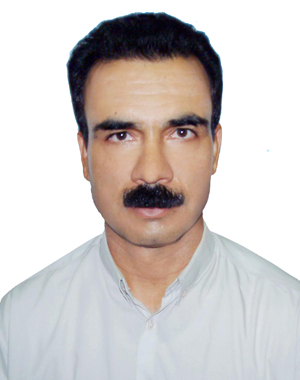 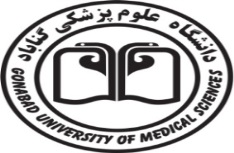 دانشکده پرستاری و ماماییخلاصه سوابق اعضای هیئت علمینام و نام خانوادگی: مهدی بصیری مقدمرشته تخصصی: پرستاریمرتبه دانشگاهی: مربی                                         پایه فعلی: 13سوابق تحصیلی:سوابق پژوهشی:تعداد مقالات چاپ شده: 30 موردنمایه1( 6  مورد)- نمایه2(   0 مورد)- نمایه3(  24   مورد)- نمایه4 و سایر(    مورد)تعداد طرحهای پژوهشی: 12 مورد  تعداد راهنمایی و مشاوره پایان نامههای دانشجویی: 55 موردکارشناسی: 38 مورد      کارشناسی ارشد:  17 مورددکتری: 0  کتابها: 2 مورد (پرستاری داخلی جراحی بلک اختلالات قلب و عروق- اصول و فنون عملکرد فرد سیرکولیت در اتاق عمل)جوایز و افتخارات:پژوهشگر برتر اول معاونت درمان دانشگاه علوم پزشكي گناباد در سال 86 – 1385پژوهشگر برتر اول معاونت درمان دانشگاه علوم پزشكي گناباد در سال 87 – 1386پژوهشگر برتر سوم معاونت آموزشی دانشگاه علوم پزشكي گناباد در سال 91 – 1390دبیر اجرایی ششمین همایش سالیانه دانشجویان شرق کشور  در سال 1389دریافت تشویقی از ریاست دانشگاه بمناسبت کسب رتبه اول کمیته تحقیقات دانشجویی در سال 1390در زمان سرپرستی اینجانبرئیس شورای راهبردی شبکه همکار کمیته های تحقیقات دانشجویی منطقه شرق در سال 89ردیفرشته تحصیلیمقطعدانشگاهتایخ اخذ مدرک1پرستاریکارشناسیعلوم پزشکی بیرجند13722پرستاریکارشناسی ارشدعلوم پزشکی مشهد13833PhD by Researchدکتریایراندر حال تحصیل